Пресс-релиз к Всемирному дню психического здоровьяВсемирный день психического здоровья отмечается ежегодно 10 октября. Он проводится при поддержке Всемирной организации здравоохранения (ВОЗ) с 1992 года в целях повышения осведомленности населения в отношении проблем психического здоровья.Всемирная организация здравоохранения определила здоровье как «состояние полного физического, душевного и социального благополучия, а не только как отсутствие болезней и физических дефектов». То есть человек может находиться в великолепном физическом состоянии (иметь низкий уровень холестерина, идеальный вес и хорошую спортивную форму), но не быть здоровым. Показателями психического здоровья являются:- эмоции;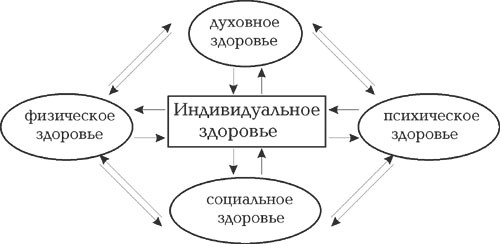 - мышление;- память;- темперамент;- характер. 	Факторы, которые разрушают психику человека:- вредные воздействия окружающей среды.- физические болезни.- генетически запрограммированные модели поведения.- различные зависимости и привыкания.- вредные привычки, такие как, алкоголь, курение, наркотики.Все эти факторы способны в той или иной форме оказывать влияние на людей, вызывая тяжелые болезни.Чем характеризуется психическое здоровье:- умением выстраивать отношения с окружающими. Эти отношения в основном позитивные, доверительные. В эту же категорию относят способность любить – принимать человека таким, какой он есть.- желанием и способностью работать. Это – не только профессиональная деятельность, но и творчество, вклад в общество. - пониманием этических норм. - автономией. Здоровый человек не делает того, чего ему не хочется. Он самостоятельно делает выбор и несет за него ответственность.- эмоциональной устойчивостью. Она выражается в способности вынести накал эмоций – чувствовать их, не позволяя им управлять собой. В любых обстоятельствах находиться в контакте с разумом.- гибкостью применения защитных механизмов. Каждый человек сталкивается с неблагоприятными жизненными обстоятельствами, и, будучи носителем такого нежного конструкта, как психика, применяет средства ее защиты. Здоровая личность выбирает эффективные методы и в разных ситуациях осуществляет выбор в пользу наиболее подходящего.- осознанностью, или, иначе говоря, ментализацией. Здоровый психически человек видит разницу между истинными чувствами и чужими навязанными установками, способен проанализировать свои реакции на слова другого.- способностью к рефлексии. Вовремя обратиться к самому себе, проанализировать причины тех или иных событий в собственной жизни, понять, как поступить дальше.- адекватной самооценкой. Реалистичная самооценка, самовосприятие себя согласно действительным чертам характера и особенностям, отношение к себе с теплом, реальное понимание слабых и сильных сторон характера.Среди населения существует ложное убеждение о том, что обращение к психиатру, психотерапевту, психологу является чем-то постыдным и влечет за собой социальные последствия. В период возникновения психических, психологических проблем необходимо думать о здоровье, качестве жизни, а не следовать ложным убеждениям.Куда обратиться за помощью?10 октября с 10-00 до 12-00 по тел. 8 (0232)33-57-29 на базе отдела общественного здоровья государственного учреждения «Гомельский областной центр гигиены, эпидемиологии и общественного здоровья» будет организована прямая линия по вопросам психического здоровья, на ваши вопросы ответит психолог. Также 10 октября на базе учреждения «Гомельская областная клиническая психиатрическая больница» с 10-00 до 12-00 по тел. 8(0232)31-92-33 – прямая линия с участием заместителя главного врача по медицинской части Кунцевича Михаила Георгиевича.                                                                Психолог отдела общественного здоровья                                                                 ГУ «Гомельский областной ЦГЭ и ОЗ»                                                                 Юлия Кулагина